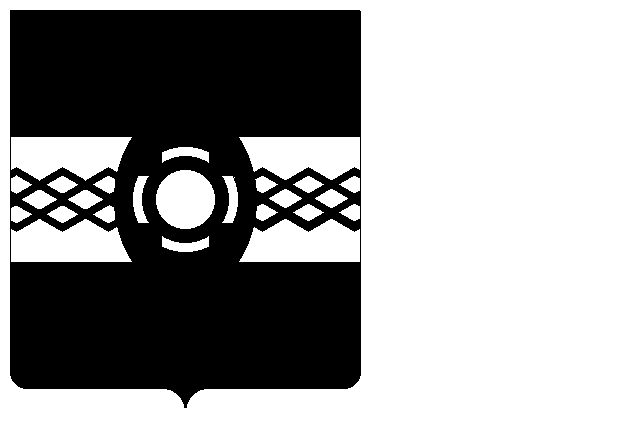 АДМИНИСТРАЦИЯ УДОМЕЛЬСКОГО ГОРОДСКОГО ОКРУГАПОСТАНОВЛЕНИЕ11.12.2020 г. Удомля № 1465-па
Об организации и проведении аукциона на право заключения договоров аренды земельных участков, находящихся в муниципальной собственности В соответствии с Земельным кодексом Российской Федерации, статьей 3.3 Федерального закона от 25.10.2001 № 137-ФЗ «О введении в действие Земельного кодекса Российской Федерации», Администрация Удомельского городского округаПОСТАНОВЛЯЕТ:1. Вынести на торги право на заключение договоров аренды земельных участков, находящихся в муниципальной собственности:Лот № 1: Земельный участок с кадастровым номером 69:48:0080235:166, адрес: Тверская область, Удомельский городской округ, г. Удомля, ул. Венецианова, з/у 8, площадь 600 кв.м, вид разрешенного использования – общественное питание, категория земель «земли населенных пунктов»;Лот № 2: Земельный участок с кадастровым номером 69:48:0080235:165, адрес: Тверская область, Удомельский городской округ, г. Удомля, ул. Венецианова, з/у 4, площадь 1300 кв.м, вид разрешенного использования – общественное питание, категория земель «земли населенных пунктов».2. Форма торгов - аукцион, открытый по составу участников и по форме подачи предложений о цене.3. Установить:3.1. Начальную цену арендной платы в год:Лот № 1: 134662 (Сто тридцать четыре тысячи шестьсот шестьдесят два) рубля 20 копеек;Лот № 2: 291768 (Двести девяносто одна тысяча семьсот шестьдесят восемь) рублей 10 копеек.3.2. Величину повышения начальной цены арендной платы (шаг аукциона) – 3% от начальной цены арендной платы:Лот № 1: 4039 (Четыре тысячи тридцать девять) рублей 86 копеек;Лот № 2: 8753 (Восемь тысяч семьсот пятьдесят три) рубля 04 копейки.3.3. Размер задатка - 20% от начальной цены арендной платы:Лот № 1: 26932 (Двадцать шесть тысяч девятьсот тридцать два) рубля 44 копейки;Лот № 2: 58353 (Пятьдесят восемь тысяч триста пятьдесят три) рубля 62 копейки.4. В отношении земельных участков обременений не установлено.5. Утвердить извещение о проведении аукциона (Приложение).6. Назначить Поляруша Е.М. – главного специалиста комитета по управлению имуществом и земельным отношениям Администрации Удомельского городского округа, уполномоченным представителем организатора аукциона по приёму заявок на участие в аукционе и предоставлению информации о проведении аукциона.7. Извещение о проведении аукциона на право заключения договоров аренды земельных участков, находящихся в муниципальной собственности, опубликовать до 18.12.2020 в печатном издании «Удомельская газета», разместить на официальном сайте муниципального образования Удомельский городской округ, на официальном сайте Российской Федерации в информационно-телекоммуникационной сети «Интернет» для размещения информации о проведении торгов.8. Настоящее постановление вступает в силу со дня его подписания.Глава Удомельского городского округа Р.А. Рихтер
